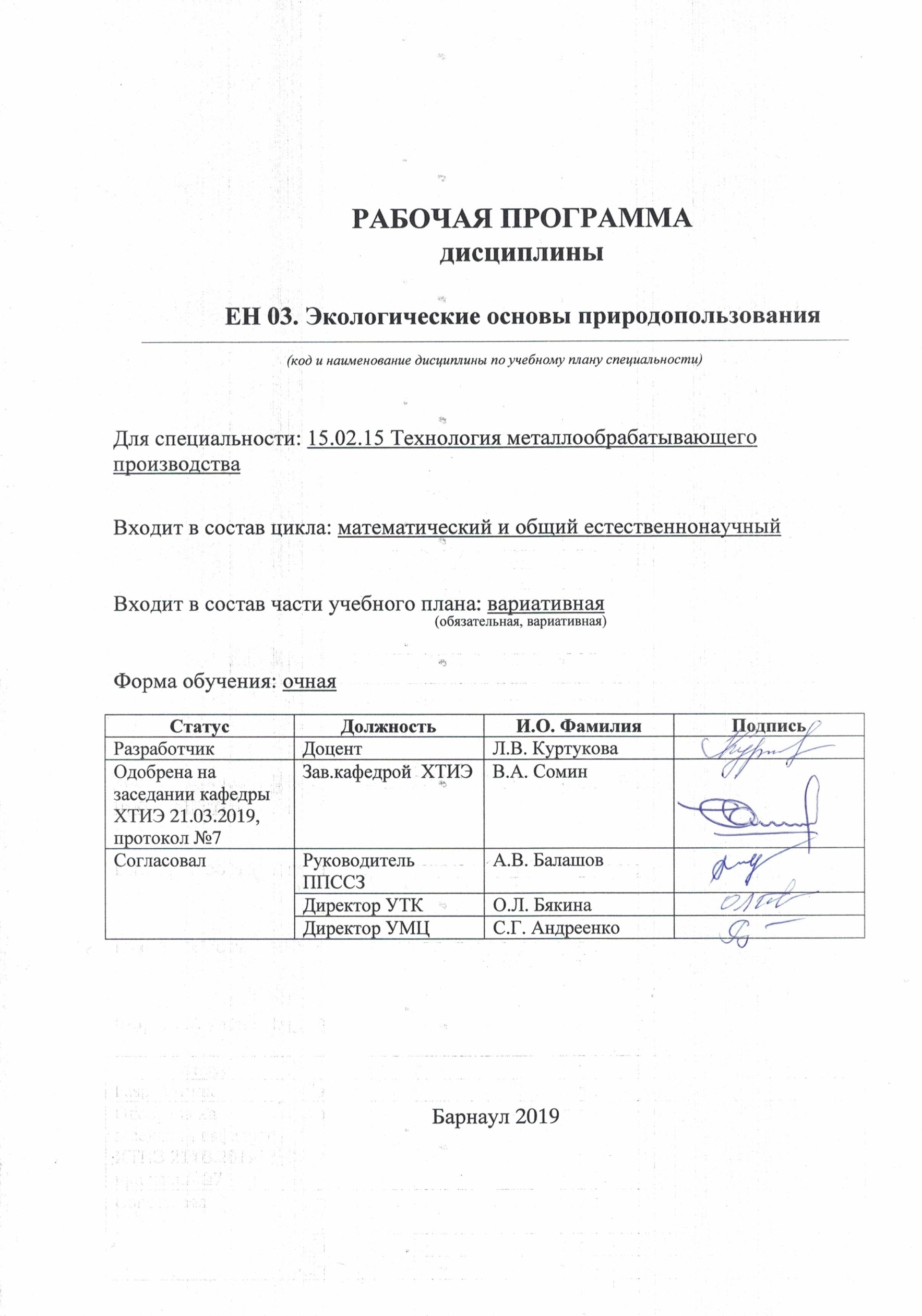 СОДЕРЖАНИЕПРИЛОЖЕНИЕ А (обязательное) Фонд оценочных материалов по дисциплине…………………………………………………………………………….12ПРИЛОЖЕНИЕ Б Методические рекомендации и указания………………………241 Паспорт рабочей программы дисциплины Экологические основы природопользования1.1  Место учебной дисциплины в структуре основной профессиональной образовательной программы: вариативная часть математического и общего естественнонаучного цикла.1.2  Цели и планируемые результаты освоения учебной дисциплины:Цель учебной дисциплины – формирование знаний и умений, соответствующих компетенциям ОК 02., ОК 07., ПК 1.2., ПК 5.4 по специальности 15.02.15 «Технология металлообрабатывающего производства».Требования к результатам освоения учебной дисциплины: 2 СТРУКТУРА И СОДЕРЖАНИЕ УЧЕБНОЙ ДИСЦИПЛИНЫ2.1 Объем учебной дисциплины и виды учебной работы2.2. Тематический план и содержание учебной дисциплины «Экологические основы природопользования»:**Для характеристики уровня освоения учебного материала используются следующие обозначения:ознакомительный  - узнавание ранее изученных объектов, свойств; репродуктивный - выполнение деятельности по образцу, инструкции или под руководством;продуктивный - планирование и самостоятельное выполнение деятельности, решение проблемных задач.УСЛОВИЯ РЕАЛИЗАЦИИ УЧЕБНОЙ ДИСЦИПЛИНЫ3.1 Требования к материально-техническому обеспечениюРеализация учебной дисциплины требует наличия учебной аудитории для проведения занятий лекционного типа, групповых и индивидуальных консультаций, текущего контроля и промежуточной аттестации.Оснащение аудитории: комплект учебной мебели, рабочее место преподавателя. Технические средства обучения: проектор, экран, персональный компьютер с подключением к сети «Интернет» и обеспечением доступа в электронную информационно-образовательную среду организации. Программное обеспечение: Kaspersky Endpoint Security 10 для Windows, MS Office Standard 2007, Windows 7 Professional, Adobe Flash Player 11 ActiveX, Adobe Reader 9.5.0 – Russian, Google Chrome, Java ™ 6 Update 20, K-Lite Codec Pack 5.7.0 (Full), LibreOffice 5.0.4.2, OpenOffice. org 3.2, scilab-5.5.2.Для проведения практических занятий семинарского типа (семинарские занятия, практические занятия) требуется наличие учебной аудитории, оснащенной комплектом учебной мебели, рабочим местом преподавателя, наглядными пособиями; учебно-методическим комплексом дисциплины.Технические средства обучения: проектор, экран, персональный компьютер с подключением к сети «Интернет» и обеспечением доступа в электронную информационно-образовательную среду организации. Программное обеспечение: Windows 7 Professional, MS office standart 2013.3.2 Информационное обеспечение обученияОсновная литература1. Дмитренко, В.П. Экологические основы природопользования : учебное пособие / В.П. Дмитренко, Е.М. Мессинева, А.Г. Фетисов. — Санкт-Петербург : Лань, 2019. — 224 с. — ISBN 978-5-8114-3401-5. — Текст : электронный // Электронно-библиотечная система «Лань» : [сайт]. — URL: https://e.lanbook.com/book/118626 — Режим доступа: для авториз. пользователей.Дополнительная литература2. Основы природопользования и энергоресурсосбережения : учебное пособие / В.В. Денисов, И.А. Денисова, Т.И. Дрововозова, А.П. Москаленко ; под редакцией В.В. Денисова. — 2-е изд., стер. — Санкт-Петербург : Лань, 2019. — 408 с. — ISBN 978-5-8114-3962-1. — Текст : электронный // Электронно-библиотечная система «Лань» : [сайт]. — URL: https://e.lanbook.com/book/113632 — Режим доступа: для авториз. пользователей.Учебно-методическое обеспечение самостоятельной работы обучающихся по дисциплине3. Лазуткина Ю.С., Куртукова Л.В.. Методические указания к практическому занятию для студентов направлений подготовки СПО по курсам «Экология» и «Экологические основы природопользования» /Алт. государственный технический университет им. И.И.Ползунова. – Барнаул: Изд-во АлтГТУ, 2019. - 10 с. Режим доступа: http://elib.altstu.ru/eum/download/htie/Lazutkina_EkFakt_mu.pdf 4. Лазуткина Ю.С., Куртукова Л.В. Методические указания к практической работе «Расчет количества отходов для предприятий» /Алт. государственный технический университет им. И.И.Ползунова. – Барнаул: Изд-во АлтГТУ, 2019. - 16 с. Режим доступа: http://elib.altstu.ru/eum/download/htie/Lazutkina_RKOP_mu.pdf Интернет-ресурсы5. Информационно-правовой портал Гарант https://www.garant.ru/6. Научно-практический портал «Экология производства»  http://www.ecoindustry.ru/7. Журнал «Обработка металлов» https://journals.nstu.ru/obrabotka_metallov8. Электронный фонд правовой и нормативно-технической документации «Техэксперт» http://docs.cntd.ru/9. Сайт Всемирного фонда дикой природы https://wwf.ru/ 10. Сайт Гринпис России https://greenpeace.ru/ 4. Контроль и оценка результатов освоения УЧЕБНОЙ ДисциплиныКонтроль и оценка результатов освоения учебной дисциплины осуществляется преподавателем в процессе проведения практических занятий, тестирования, а также при выполнении студентами индивидуальных заданий, сдаче зачета с оценкой.Лист актуализации рабочей программы дисциплиныПриложение А (обязательное)Федеральное государственное бюджетное образовательное учреждение высшего образования«Алтайский государственный технический университет им. И. И. Ползунова»Университетский технологический колледжФОНД ОЦЕНОЧНЫХ МАТЕРИАЛОВПО ДИСЦИПЛИНЕЭкологические основы природопользованияДля специальности: 15.02.15 Технология металлообрабатывающего производстваФорма обучения: очная                                                                             Барнаул, 2019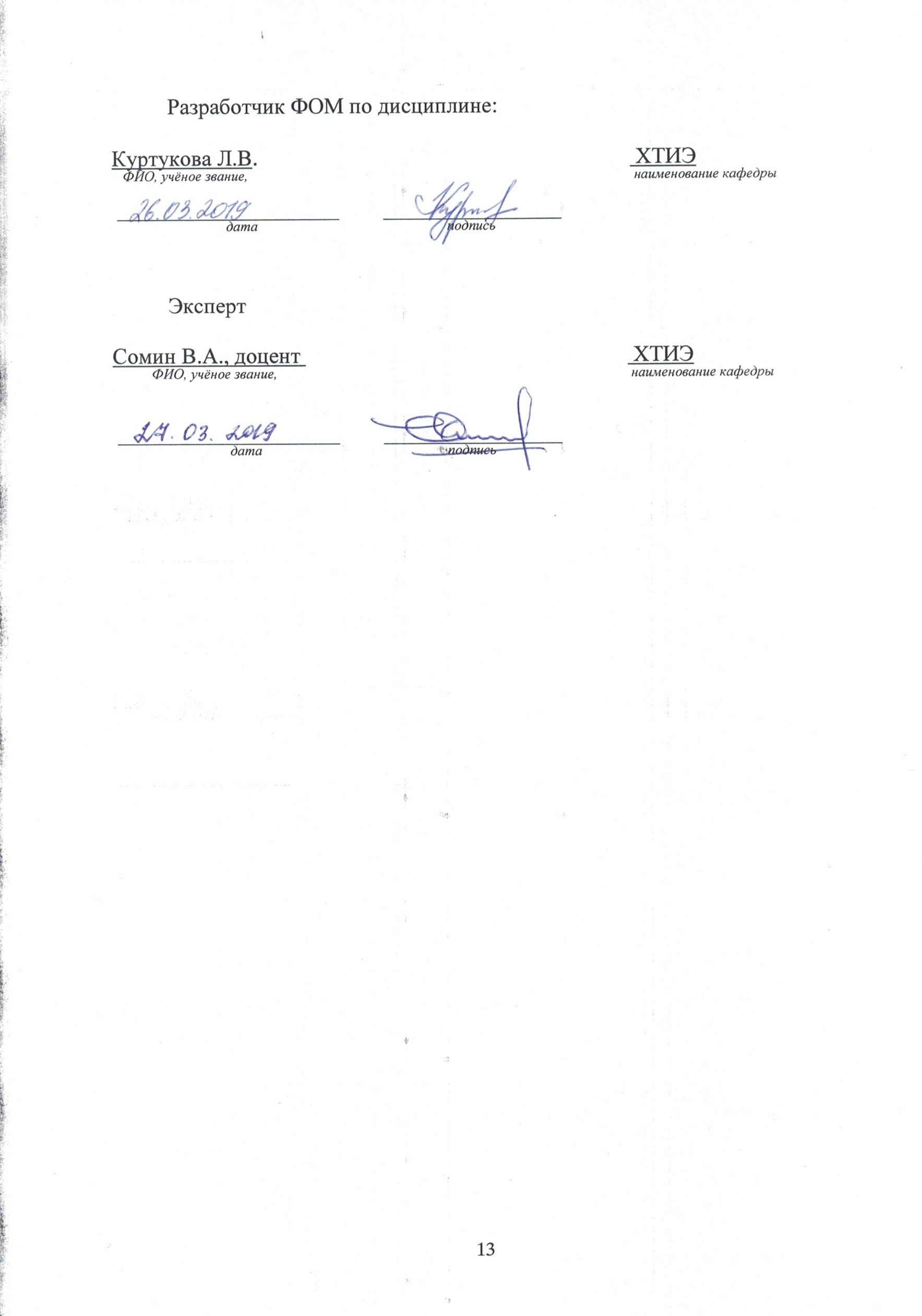 ПАСПОРТФОНДА ОЦЕНОЧНЫХ МАТЕРИАЛОВ ПО ДИСЦИПЛИНЕ 1 ФОНД ОЦЕНОЧНЫХ МАТЕРИАЛОВ ТЕКУЩЕГО КОНТРОЛЯ УСПЕВАЕМОСТИВопросы по разделу 1 «Теоретическая экология»1. Охарактеризуйте основные направления рационального природопользования (ОК 07.).2. Дайте определение природно-ресурсного потенциала (ОК 07.)3. Перечислите виды вещества в биосфере (ОК 07.).4. Приведите примеры косного, биогенного и биокосного веществ (ОК 07). 5. Установите взаимосвязь между следующими компонентами биосферы: редуценты, продуценты, гетеротрофы и автотрофы (ОК 07.).6. Дайте характеристику границам биосферы (ОК 07.).7. Дайте определение термину «особо охраняемая природная территория» (ОК 07.).8. Перечислите и охарактеризуйте основные виды ООПТ (ОК 07.).9. Дайте определение  термину «рекреационная зона» (ОК 07.).10. Охарактеризуйте роль рекреационных зон в жизни человека (ОК 07.). 11. Обоснуйте невозможность существования искусственных экосистем без участия человека (ОК 07.).12. Перечислите виды природных ресурсов (ОК 07.).13. Дайте определение невозобновимых ресурсов (ОК 07.).14.Приведите примеры возобновимого и исчерпаемого ресурсов (ОК 07.). 15. Приведите пример исчерпаемого невозобновимого ресурса (ОК 07.).16. Перечислите основные источники сырья для производства металлов и сплавов, особенности их нахождения в природе (ОК 07.).17. Укажите основные источники экологической опасности при добыче руд ( ОК 07., ПК 1.2).18. Глобальные экологические проблемы, их взаимосвязь с антропогенной деятельностью (ОК 07.).19. Охарактеризуйте альтернативные и традиционные источники энергии ( ОК 07.).20. Использование энергии Солнца ( ОК 07.). 21. Фотовольтаические и гелиотермальные станции, принцип действия (ОК 07.).22. Использование энергии ветра (ОК 07.).23. Использование энергии Мирового океана ( ОК 07.).24. Использование энергии Земли (ОК 07.).25. Геотермальные станции, принцип действия ( ОК 07.).Вопросы по разделу 2 «Промышленная экология»Дайте определение термину «техническое преобразование» (ОК 07.).Охарактеризуйте техногенное воздействие на окружающую среду (ОК 07.).Перечислите виды загрязнений (ОК 07.).Сформулируйте определение предельно допустимой концентрации (ОК 07., ПК 5.4.).Какие виды санитарно-гигиенических нормативов Вы знаете? (ОК 02., ПК 1.2., ПК 5.4.)Что такое маркерный загрязнитель? Перечислите маркерные загрязнители металлургического производства (ОК 07., ПК 1.2., ПК 5.2.).Охарактеризуйте особенности нормирования качества различных сред ( ОК 07., ОК 09., ПК 5.2.).Какие технологические мероприятия по снижению выбросов в атмосферу Вам известны? (ПК 1.2., ПК 5.4.).Какие планировочные мероприятия по снижению выбросов в атмосферу Вам известны? (ПК 1.2., ПК 5.4.).Поясните принцип работы пылеосадительной камеры (ПК 1.2., ПК 5.4.).Поясните принцип работы циклона. (ПК 1.2., ПК 5.4.).Сформулируйте преимущества и недостатки мокрых методов очистки газовых выбросов перед сухими (ПК 1.2., ПК 5.4.).Поясните принцип работы рукавного фильтра (ПК 1.2., ПК 5.4.).Поясните принцип работы колонного аппарата мокрой очистки выбросов (ПК 1.2., ПК 5.4.).Перечислите характеристики пыли, которые необходимо учитывать при выборе аппарата для очистки газовых выбросов (ПК 1.2., ПК 5.4.).Перечислите и охарактеризуйте известные Вам виды аэрозолей. (ОК 07., ПК 5.4.).На какие виды классифицируют сточные воды? (ОК 07., ПК 1.2.).Приведите классификацию методов очистки вод. (ОК 07., ПК 1.2.).Поясните принцип работы песколовки, приведите основные параметры очистки воды в данном сооружении (ОК 07., ПК 5.4.).Поясните принцип работы безнапорного механического фильтра, основные параметры работы данного сооружения (ОК 07.,ПК 5.4.).Поясните принцип работы аэротенка. Чем отличается данное сооружение от флотатора по принципу действия? (ОК 07.,ПК 5.4.).Перечислите основные направления использования отходов металлургии (ПК 1.2., ПК 5.4.)Дайте определение переработке, утилизации и обезвреживанию отходов (ПК 1.2., ПК 5.4.).Сформулируйте основные принципы размещения предприятий металлургической промышленности (ОК 07., ПК 5.4.).Дайте пояснение термину «наилучшие доступные технологии» (ОК 02., ОК 07.).Вопросы по разделу 3 «Законодательство в области экологии и природопользования»1. Перечислите основные нормативно-правовые акты в области охраны окружающей среды и рационального использования природных ресурсов. (ОК 02., ПК 5.4.).2. Система экологического контроля на  металлургических предприятиях (ПК 5.4., ОК 07.).3. Автоматические системы контроля выбросов (сбросов) на предприятиях (ПК 1.2., ПК 5.4.).4. Экологический мониторинг, уровни мониторинга (ПК 1.2., ПК 5.4.).5. Функции локального мониторинга (ПК 1.2., ПК 5.4.).6. Функции глобального мониторинга (ПК 1.2., ПК 5.4.).7. Международные природоохранные организации (ОК 02., ОК 07.).8. Роль биосферных заповедников в нормировании качества окружающей среды ( ОК 07., ПК 5.4.).9. Дайте определение понятию «экологическое правонарушение» (ОК 02., ОК 07.).10. Перечислите виды ответственности за экологическое правонарушение (ОК 02., ОК 07.).Вопросы и задания к деловой игре «ЭКОлогика»1. Фермеры встревожены появлением огромных популяций пешей саранчи. Стаи ее медленно передвигаются, поедая всю растительность до голой земли. Через неделю саранча поднимется на крыло, и большие серые тучи ее будут, преодолевая десятки и сотни километров, опускаться на фермерские поля. Для спасения урожая возможны три варианта решения:а)        использование ядохимикатов;б)        выращивание богомолов,  поедающих саранчу;в)        наем рабочих с хлопушками и лопатами.Выберите наиболее экономически и экологически рациональное решение. Обоснуйте свой выбор.2. Фермер решил заняться разведением карпа, и взял в аренду пруд. Он знал, что биомасса консументов (животных) находится в прямой зависимости от биомассы водных растений. Чтобы стало больше рыбы, надо,  чтобы было много водных растений, а чтобы стало больше водных растений (продуцентов), надо в озеро добавлять минеральные удобрения (нитроаммофоску). Фермер обращается к экспертам за подтверждением или опровержением своего предположения. Каково решение экспертов?3. Предложите оригинальную рекламу:команда 1 – производству картона из макулатуры;команда 2 – производству компоста (биогумуса) из растительных отходов;команда 3 – производству мётел из ПЭТ-бутылок.4. Каракумский канал протяжённостью более 1000 километров был построен для орошения хлопковых полей. Но уже в первый год эксплуатации, в 1955 году, он оказался в катастрофическом положении – зарос водорослями и водными растениями. Упала скорость течения воды. Сотни тысяч гектаров не получили влаги, и хлопчатник на них засох. Положение казалось безвыходным. Но выход был найден и уже через несколько лет канал очистился от избыточной растительности. Какой вариант был предложен для решения этой проблемы в достаточно сжатые сроки?2 ФОНД ОЦЕНОЧНЫХ МАТЕРИАЛОВ ДЛЯ ПРОМЕЖУТОЧНОЙ АТТЕСТАЦИИБилеты для промежуточной аттестации (зачета)Билет №1Дайте определение природно-ресурсного потенциала (ОК 07. ).Дайте определение термину «техническое преобразование» ( ОК 07.).Перечислите основные нормативно-правовые акты в области охраны окружающей среды и рационального использования природных ресурсов. (ОК 02., ПК 5.4.)Билет №21. Охарактеризуйте основные направления рационального природопользования ( ОК 07.).2. Охарактеризуйте техногенное воздействие на окружающую среду (ОК 07.).3. Система экологического контроля на металлургических предприятиях (ПК 5.4., ОК 07.).Билет №3 Перечислите виды вещества в биосфере (ОК 07.).Перечислите виды загрязнений (ОК 01., ОК 07.).Автоматические системы контроля выбросов (сбросов) на предприятиях (ПК 1.2., ПК 5.4.).Билет №4Приведите примеры косного, биогенного и биокосного веществ ( ОК 07.).Сформулируйте определение предельно допустимой концентрации (ОК 07., ПК 5.4.).Экологический мониторинг, уровни мониторинга. (ПК 1.2., ПК 5.4.)Билет №5Установите взаимосвязь между следующими компонентами биосферы: редуценты, продуценты, гетеротрофы и автотрофы (ОК 07.).Какие виды санитарно-гигиенических нормативов Вы знаете? (ОК 02.,ПК 1.2., ПК 5.4.).Функции локального мониторинга (ПК 1.2., ПК 5.4.)Билет №6Дайте характеристику границам биосферы (ОК 07.).Что такое маркерный загрязнитель? Перечислите маркерные загрязнители металлургического производства (ОК 07., ПК 5.4.).Функции глобального мониторинга (ПК 1.2., ПК 5.4.)Билет №7Дайте определение термину «особо охраняемая природная территория» (ОК 07.).Охарактеризуйте особенности нормирования качества различных сред ( ОК 07., ПК 1.2., ПК 5.4.).Международные природоохранные организации (ОК 02., ОК 07.).Билет №8Перечислите и охарактеризуйте основные виды ООПТ ( ОК 07.).Какие технологические мероприятия по снижению выбросов в атмосферу Вам известны? (ПК 1.2., ПК 5.4.).Роль биосферных заповедников в нормировании качества окружающей среды ( ОК 07., ПК 5.4.)Билет №9Дайте определение  термину «рекреационная зона» (ОК 07.).Какие планировочные мероприятия по снижению выбросов в атмосферу Вам известны? (ПК 1.2., ПК 5.4.).Система экологического контроля на металлургических предприятиях (ПК 5.4., ОК 07.)Билет№10Охарактеризуйте роль рекреационных зон в жизни человека (ОК 07.). Поясните принцип работы пылеосадительной камеры ( ПК 1.2., ПК 5.4.).Автоматические системы контроля выбросов (сбросов) на предприятиях. ( ПК 1.2., ПК 5.4.).Билет №11Обоснуйте невозможность существования искусственных экосистем без участия человека (ОК 07.). Поясните принцип работы циклона. (ПК 1.2., ПК 5.4.).Дайте определение понятию «экологическое правонарушение» (ОК 02., ОК 07.). Билет №12Перечислите виды природных ресурсов (ОК 07.).Сформулируйте преимущества и недостатки мокрых методов очистки газовых выбросов перед сухими ( ПК 1.2., ПК 5.4.).Перечислите виды ответственности за экологическое правонарушение (ОК 02., ОК 07.).Билет№13 Дайте определение невозобновимых ресурсов (ОК 07.).Поясните принцип работы рукавного фильтра ( ПК 1.2., ПК 5.4.).Система экологического контроля на металлургических предприятиях (ПК 5.4., ОК 07.).Билет №14Приведите примеры возобновимого и исчерпаемого ресурсов (ОК 07.). Поясните принцип работы колонного аппарата мокрой очистки выбросов ( ПК 1.2., ПК 5.4.).Автоматические системы контроля выбросов (сбросов) на предприятиях. ( ПК 1.2., ПК 5.4.).Билет№15Приведите пример исчерпаемого невозобновимого ресурса (ОК 07.).Перечислите характеристики пыли, которые необходимо учитывать при выборе аппарата для очистки газовых выбросов ( ПК 1.2., ПК 5.4.).Экологический мониторинг, уровни мониторинга ( ПК 1.2., ПК 5.4.).Билет №16Перечислите основные источники сырья для производства металлов и сплавов, их особенности нахождения в природе (ОК 07.).Перечислите и охарактеризуйте известные Вам виды аэрозолей. (ОК 07., ПК 5.4.)Функции локального мониторинга ( ПК 1.2., ПК 5.4.).Билет №17Укажите основные источники экологической опасности при добыче руд (ОК 07., ПК 1.2.).На какие виды классифицируют сточные воды? (ОК 07., ПК 1.2.)Функции глобального мониторинга ( ПК 1.2., ПК 5.4.).Билет № 18Глобальные экологические проблемы, их взаимосвязь с антропогенной деятельностью (ОК 07.).Приведите классификацию методов очистки вод (ОК 07., ПК-.1.2).Международные природоохранные организации (ОК 02., ОК 07.).Билет №19Охарактеризуйте альтернативные и традиционные источники энергии (ОК 07.).Поясните принцип работы песколовки, приведите основные параметры очистки воды в данном сооружении (ОК 07., ПК 5.4.).Дайте определение понятию «экологическое правонарушение» (ОК 02., ОК 07.). Билет № 20 Использование энергии Солнца ( ОК 07.). Поясните принцип работы аэротенка. Чем отличается данное сооружение от флотатора по принципу действия? (ОК 07., ПК 5.4.)Перечислите виды ответственности за экологическое правонарушение (ОК 02., ОК 07.).Билет № 21Фотовольтаические и гелиотермальные станции, принцип действия ( ОК 07.).Поясните принцип работы безнапорного механического фильтра, основные параметры работы данного сооружения (ОК 07.,ПК 5.4.).Система экологического контроля на предприятиях по производству металлов (ПК 5.4., ОК 07.).Билет №22Использование энергии ветра ( ОК 07.).Перечислите основные направления использования отходов металлурги. (ПК 1.2., ПК 5.4.)Автоматические системы контроля выбросов (сбросов) на предприятиях ( ПК 1.2., ПК 5.4.).Билет № 23Использование энергии Мирового океана (ОК 07.).Дайте определение переработке, утилизации и обезвреживанию отходов. (ПК 1.2., ПК 5.4.)Экологический мониторинг, уровни мониторинга ( ПК 1.2., ПК 5.4.).Билет № 24 Использование энергии Земли (ОК 07.).Сформулируйте основные принципы размещения предприятий химической промышленности (ОК 07., ПК 5.4.).Функции локального мониторинга ( ПК 1.2., ПК 5.4.).Билет № 25Геотермальные станции, принцип действия  (ОК 07.).Дайте пояснение термину «наилучшие доступные технологии». (ОК 02., ОК 07.)Международные природоохранные организации (ОК 07., ОК 02.).Критерии оценкиПриложение БМЕТОДИЧЕСКИЕ РЕКОМЕНДАЦИИ И УКАЗАНИЯИНДИВИДУАЛЬНОЕ ЗАДАНИЕПримерный план сочинения на тему «Оценка экологической обстановки в месте проживания»1 Характеристика здания (квартиры)Здесь укажите общую площадь, этажность, современное состояние здания. Из какого материала оно сделано (это важно, так как, различные материалы по-разному влияют на наше здоровье)? Какие торговые, общественные организации расположены в вашем доме? Характеристика квартиры. Укажите общую площадь, количество жильцов. Как и какими материалами оформлены коридор, кухня, комнаты и другие помещения? Растения и животные в вашей квартире.2 Влияние моей семьи на окружающую средуИспользование воды: источник воды в вашем доме; сколько воды потребляет ваша семья (хотя бы приблизительно); для каких целей ее используете (хозяйственно- бытовых, полива и др.); есть ли различия в потреблении воды по сезонам года; куда уходят стоки; сколько ваша семья платит за воду; за канализацию; есть ли в квартире неисправные краны, трубы. Проверьте, сколько воды вытекает из неисправного крана: поставьте под кран какую-нибудь посуду и посмотрите, через сколько времени она наполнится. Использование энергии: источники электроэнергии в вашем доме (ТЭЦ, котельные); сколько энергии в месяц потребляет ваша семья и сколько за нее платит; какая бытовая техника, светильники(с лампами накаливания или люминесцентными) используются; экономите ли вы энергию? Газ в вашем доме; источники (природный, сжиженный, привозной в баллонах): сколько газа в месяц потребляет ваша семья и сколько платит за это; основные характеристики газовой плиты и ее влияние на воздушную среду в вашем доме; знаете ли вы основные правила безопасной эксплуатации газовых плит, каковы они? Отопление: какой тип отопления используется в вашем доме; хорошо ли утепляете помещение на зиму; можете ли вы сами регулировать температуру в помещении? сколько ваша семья платит за отопление и горячую воду (в случае централизованного теплоснабжения) Отходы моей семьи: какое количество отходов ваша семья выбрасывает за день (полведра, ведро и т. д.). В какое время года их бывает больше всего?; какие отходы преобладают? куда вывозятся эти отходы? платит ли ваша семья за то, что выбрасывает мусор? Если да, то сколько? используются ли отходы в домашнем хозяйстве? Химические вещества: какие химические вещества использует ваша семья для различных целей; где они хранятся? что вы делаете с химическими веществами, лекарствами, имеющими просроченный срок годности? знаете ли вы правила применения химических веществ? Какие из них наиболее опасны? Выводы: Эта часть сочинения конечно же самая главная: теперь вы можете проанализировать всю информацию, содержащуюся в нем, и сделать выводы. Что на Ваш взгляд нужно сделать для улучшения экологической обстановки в месте вашего проживания, оздоровления жилой среды в вашей квартире?ДЕЛОВАЯ ИГРА «ЭКОЛОГИКА»Методические указания к проведению деловой игрыПроведение деловой игры предполагает работу в малых группах (4-5 человек). Студенты делятся на команды и получают соответствующее задание. При этом одна команда выступает в качестве судей. В их задачу входит оценивать соблюдение правил игры другими командами, последовательность ответов команд, их полноту и соответствие теоретическим знаниям, полученным в ходе изучения дисциплины. Игра предполагает коллективную работу участников, активное обсуждение и поиск оптимального решения в ходе дискуссии. Преподаватель выступает в качестве эксперта и наблюдает за ходом работы и обсуждением, оценивая вовлеченность каждого студента в работу команды.На выполнение одной задачи командам дается 5-7 минут. Ответы должны быть развернутыми и аргументированными. Креативность в решениях приветствуется.По итогам игры команда судей подсчитывает баллы каждой команды и выявляет победителя. Методические рекомендации к проведению практических занятийЦелью практических занятий является закрепление лекционного материала по наиболее важным темам и вопросам курса, включающее работу с учебной и научной литературой, источниками нормативно-правовой и технической информации.На практических занятиях, связанных с просмотром видеоматериалов, предполагается дискуссионное обсуждение рассмотренных проблем и возможные варианты их решения. Работа с методическими указаниями предполагает освоение студентами основных методик расчета негативного воздействия на окружающую среду, изучение основных нормативно-правовых документов в области  рационального природопользования.Подготовка к практическим занятиям включает в себя следующее:- изучение конспектов лекций и соответствующих разделов основной литературы;- повторение основных терминов и определений;- при необходимости изучение дополнительной литературы по теме занятия; - анализ возникающих вопросов и затруднений (для последующего обсуждения в ходе занятия).1 ПАСПОРТ РАБОЧЕЙ ПРОГРАММЫ ДИСЦИПЛИНЫ..…………………………3Место учебной дисциплины в структуре основной профессиональной образовательной программы…………………………………………………………...3Цель и планируемые результаты освоения учебной дисциплины….………...32 СТРУКТУРА и  содержание УЧЕБНОЙ ДИСЦИПЛИНЫ…………………..4        2.1 Объем учебной дисциплины и виды учебной работы……………………………42.2 Тематический план и содержание учебной дисциплины ………………………..53 условия реализации  учебной дисциплины………………………...83.1 Требования к материально-техническому обеспечению…………………………83.2 Информационное обеспечение обучения. Перечень рекомендуемых учебных изданий, Интернет-ресурсов, дополнительной литературы…………….....84 Контроль  и  оценка  результатов  Освоения  учебнойдисциплины……………………………………………………………………….10Номер /индекс компетенции по ФГОС СПОСодержание компетенцииВ результате изучения дисциплины обучающиеся должны:В результате изучения дисциплины обучающиеся должны:Номер /индекс компетенции по ФГОС СПОСодержание компетенциизнатьуметьОК 02.Осуществлять поиск, анализ и интерпретацию информации, необходимой для выполнения задач профессиональной деятельностиНоменклатуру источников достоверной экологической информацииСтруктурировать получаемую информациюОК 07.Содействовать сохранению окружающей среды, ресурсосбережению, эффективно действовать в чрезвычайных ситуациях.Пути обеспечения ресурсосбережения и экологически ориентированного природопользованияВнедрять современные технологии с учетом ресурсосбережения и охраны окружающей средыПК 1.2.Осуществлять сбор, систематизацию и анализ информации для выбора оптимальных технологических решений, в том числе альтернативных в соответствии с принятым процессом выполнения своей работы по изготовлению деталей.Виды оптимизации технологических процессов в машиностроении с целью снижения негативного воздействия на окружающую среду.Стандарты, методики и инструкции, требуемые для выбора необходимых технологических решений.Определять необходимую для выполнения работы информацию и её состав.ПК 5.4.Контролировать соблюдение персоналом основных требований охраны труда при реализации технологического процесса, в соответствии с производственными задачами.Стандарты предприятий и организаций, профессиональные стандарты, технические регламенты в области ресурсосбережения и охраны окружающей среды.Основы промышленной безопасности.Соблюдать регламенты экологической безопасности в профессиональной деятельности.Вид учебной работыОбъем часовпо видам учебной работыОбщий объем учебной нагрузки72Работа обучающихся во взаимодействии с преподавателем56в том числе:лекционные занятия32практические занятия16уроки8Самостоятельная работа студента 14в том числе:Подготовка к практическим занятиямПодготовка и защита индивидуального заданияПодготовка к зачету266Промежуточная аттестация в форме зачета с оценкой2Наименование разделов и темСодержание учебного материала, практические занятия, самостоятельная работа обучающихсяОбъёмчасовУровень освоения**1234Раздел 1Литература: [1-4]Теоретическая экологияТема 1.1. Общая экология и основы природопользования 1.Введение. Структура и задачи предмета. Значение экологического образования для будущего специалиста. Биосфера, ее границы. Вещество в биосфере. Компоненты биосферы, их роль и взаимосвязь. Необходимые условия устойчивости экосистем. Особо охраняемые природные территории. Искусственные экосистемы. 4Ознакомительный Тема 1.1. Общая экология и основы природопользования 2. Природопользование. Основные направления рационального природопользования. Природно-ресурсный потенциал. Виды природных ресурсов. Классификации природных ресурсов по различным признакам. 2РепродуктивныйТема 1.1. Общая экология и основы природопользования 3. Принципы и методы рационального природопользования. Природные ресурсы как сырьё для изготовления изделий из металлов. Качество сырья, способы добычи, экологические проблемы, связанные с добычей природных ресурсов.2РепродуктивныйТема 1.1. Общая экология и основы природопользования 4. Глобальные экологические проблемы человечества, их связь с деятельностью предприятий химической промышленности и пути их решения. Альтернативные источники энергии. Альтернативные источники сырья для изготовления изделий из металлов.4РепродуктивныйТема 1.1. Общая экология и основы природопользования Практическое занятие (использование методических указаний для выполнения работы «Экологические факторы»).2ПродуктивныйТема 1.1. Общая экология и основы природопользования Практическое занятие (просмотр видеофильмов на тему «Нерациональное природопользование»).2ПродуктивныйТема 1.1. Общая экология и основы природопользования Практическое занятие (просмотр видеофильмов на тему «Глобальные экологические проблемы», «Альтернативные источники энергии»).2ПродуктивныйТема 1.1. Общая экология и основы природопользования Самостоятельная работа студента: выполнение индивидуального задания (сочинение «Оценка экологической обстановки в месте проживания»)6ПродуктивныйРаздел 2Литература: [1-3, 5, 7-9]Промышленная экологияТема 2.1. Техногенное воздействие на окружающую средуТехногенное  воздействие на окружающую среду, понятие технического преобразования и загрязнения. Типы загрязняющих веществ, маркерные загрязнители на предприятиях металлургии. 2РепродуктивныйТема 2.1. Техногенное воздействие на окружающую средуУрок по теме «Виды технических преобразований»2РепродуктивныйТема 2.1. Техногенное воздействие на окружающую средуНормирование качества окружающей среды.  Цели нормирования. Виды нормативов в области ООС в РФ. Нормирование качества атмосферного воздуха, воды и почвы. Виды  ПДК.2РепродуктивныйТема 2.1. Техногенное воздействие на окружающую средуПрактическое занятие  (работа с нормативной документацией (СанПиН 2.2.1/2.1.1.1200-03, СанПиН 42-128-4690-88))2Репродуктивный Тема 2.2. Охрана атмосферного воздухаТехнологические и планировочные мероприятия для минимизации выбросов. Основные технологии утилизации газовых выбросов, возникающих при металлообработке. Оборудование для обезвреживания и очистки газовых выбросов.2РепродуктивныйТема 2.2. Охрана атмосферного воздухаУрок по теме «Технологии и оборудование газоочистки»2РепродуктивныйТема 2.3 Охрана водных объектовКлассификация видов сточных вод. Классификация методов очистки сточных вод. Методы очистки сточных вод промышленных предприятий при производстве металлов и металлообработке. Оборудование для обезвреживания и очистки стоков.2РепродуктивныйТема 2.3 Охрана водных объектовУрок по теме «Технологии и оборудование водоочистки»2РепродуктивныйТема 2.3 Охрана водных объектовПрактическое занятие (Деловая игра «ЭКОлогика»)2ПродуктивныйТема 2.4 Обращение с твердыми отходамиОсновные технологии переработки, утилизации и обезвреживания твердых отходов, образующихся при производстве изделий из металлов. Экологический эффект использования твёрдых отходов.2РепродуктивныйТема 2.4 Обращение с твердыми отходамиУрок по теме «Технологии переработки отходов»2РепродуктивныйТема 2.4 Обращение с твердыми отходамиПринципы размещения производств  металлургической промышленности. Наилучшие доступные технологии в области производства чугуна, стали, ферросплавов.Требования, предъявляемые к сырью, полуфабрикатам и готовой продукции в соответствии с нормативной документацией.2РепродуктивныйТема 2.4 Обращение с твердыми отходамиПрактическое занятие (использование методических указаний для выполнения работы «Расчет количества отходов для предприятий»).2ПродуктивныйРаздел 3Литература: [1-3, 6-11]Законодательство в области экологии и природопользованияТема 3.1. Нормативно-правовая база и механизмы регулирования в области ООС и рационального природопользованияОсновные нормативно-правовые акты в области рационального природопользования. Государственная политика и управление в области ООС и рационального природопользования. Экологические правонарушения. Экологическое регулирование деятельности предприятий. 2РепродуктивныйТема 3.1. Нормативно-правовая база и механизмы регулирования в области ООС и рационального природопользованияСистема экологического контроля при производстве изделий из металлов. Мониторинг окружающей среды на предприятиях химической промышленности. Автоматические системы контроля выбросов (сбросов).2РепродуктивныйТема 3.1. Нормативно-правовая база и механизмы регулирования в области ООС и рационального природопользованияПрактическое занятие (просмотр видеофильмов на тему «Экологический мониторинг окружающей среды»).2ПродуктивныйТема 3.1. Нормативно-правовая база и механизмы регулирования в области ООС и рационального природопользованияСистема стандартов. Экологическая экспертиза. Экологическая сертификация. Экологический паспорт предприятия.2РепродуктивныйТема 3.1. Нормативно-правовая база и механизмы регулирования в области ООС и рационального природопользованияМеждународное сотрудничество. Государственные и общественные организации по предотвращению разрушающих воздействий на природу. Природоохранные конвенции. Межгосударственные соглашения.  Роль международных организаций в сохранении природных ресурсов, использующихся на предприятиях химической промышленности.2РепродуктивныйТема 3.1. Нормативно-правовая база и механизмы регулирования в области ООС и рационального природопользованияПрактическое занятие (работа с нормативно-правовыми актами различных уровней, знакомство с деятельностью международных экозащитных организаций)2ПродуктивныйСамостоятельная работа студента: подготовка к практическим занятиямСамостоятельная работа студента: подготовка к практическим занятиям2ПродуктивныйСамостоятельная работа студента: подготовка к зачетуСамостоятельная работа студента: подготовка к зачету6ПродуктивныйЗачет с оценкойЗачет с оценкой2ПродуктивныйВсего:Всего:72Формируемые профессиональные и общие компетенцииФормы и методы контроля и оценки результатов обученияЗнать:– номенклатуру источников достоверной экологической информации (ОК-2.);– пути обеспечения ресурсосбережения и экологически ориентированного природопользования (ОК-7.); – виды оптимизации технологических процессов в машиностроении с целью снижения негативного воздействия на окружающую среду; – стандарты, методики и инструкции, требуемые для выбора необходимых технологических решений (ПК-1.2.);– стандарты предприятий и организаций, профессиональные стандарты, технические регламенты в области ресурсосбережения и охраны окружающей среды;– основы промышленной безопасности (ПК-5.4).Наблюдение эксперта за самостоятельной работой студентов Экспертная оценка работы при проведении деловой игры Экспертная оценка работы в  ходе обсуждения видеофильмов по темам дисциплины Защита индивидуального заданияТекущий контроль знанийПромежуточный контроль знанийУметь:– структурировать получаемую информацию (ОК-2.);– внедрять современные технологии с учетом ресурсосбережения и охраны окружающей среды (ОК-7.);–  определять необходимую для выполнения работы информацию и её состав (ПК-1.2.);– соблюдать регламенты экологической безопасности в профессиональной деятельности (ПК-5.4).Наблюдение эксперта за самостоятельной работой студентов Экспертная оценка работы при проведении деловой игры Экспертная оценка работы в  ходе обсуждения видеофильмов по темам дисциплины Защита индивидуального заданияТекущий контроль знанийПромежуточный контроль знанийНаименованиедисциплиныКафедра-разработчик РПДПредложенияоб измененииРПДПодпись заведующегокафедрой/протоколзаседания кафедры1234Контролируемые разделы дисциплины Код контролируемой компетенцииСпособ оцениванияОценочное средствоРаздел 1. Теоретическая экологияЛекционные занятия1.Введение. Структура и задачи предмета. Значение экологического образования для будущего специалиста. Биосфера, ее границы. Вещество в биосфере. Компоненты биосферы, их роль и взаимосвязь. Необходимые условия устойчивости экосистем. Особо охраняемые природные территории. Искусственные экосистемы. 2. Природопользование. Основные направления рационального природопользования. Природно-ресурсный потенциал. Виды природных ресурсов. Классификации природных ресурсов по различным признакам. 3. Принципы и методы рационального природопользования. Природные ресурсы как сырьё для изготовления изделий из металлов. Качество сырья, способы добычи, экологические проблемы, связанные с добычей природных ресурсов.4. Глобальные экологические проблемы человечества, их связь с деятельностью предприятий химической промышленности и пути их решения. Альтернативные источники энергии. Альтернативные источники сырья для изготовления изделий из металлов.Практические занятия:1. Практическое занятие (использование методических указаний для выполнения работы «Экологические факторы»).2.Практическое занятие (просмотр видеофильмов на тему «Нерациональное природопользование»).3. Практическое занятие (просмотр видеофильмов на тему «Глобальные экологические проблемы», «Альтернативные источники энергии»).ОК-02.,07.ПК-1.2.ПК-5.4.Проведение текущего контроля успеваемостиЭкспертная оценкавыполнения практических работЭкспертная оценка выполнения индивидуаль-ного заданияПроведение промежуточной аттестацииКомплект ФОМВопросы и задания по пройденным темамВопросы по индивидуаль-ному заданиюКомплект ФОМРаздел 2. Прикладная экологияЛекционные занятия:1. Техногенное  воздействие на окружающую среду, понятие технического преобразования и загрязнения. Типы загрязняющих веществ, маркерные загрязнители на предприятиях металлургии. 2. Нормирование качества окружающей среды.  Цели нормирования. Виды нормативов в области ООС в РФ. Нормирование качества атмосферного воздуха, воды и почвы. Виды  ПДК.3. Технологические и планировочные мероприятия для минимизации выбросов. Основные технологии утилизации газовых выбросов, возникающих при металлообработке. Оборудование для обезвреживания и очистки газовых выбросов.4. Классификация видов сточных вод. Классификация методов очистки сточных вод. Методы очистки сточных вод промышленных предприятий при производстве металлов и металлообработке. Оборудование для обезвреживания и очистки стоков.5. Основные технологии переработки, утилизации и обезвреживания твердых отходов, образующихся при производстве изделий из металлов. Экологический эффект использования твёрдых отходов.6. Принципы размещения производств  химической промышленности. Наилучшие доступные технологии в области производства чугуна, стали и ферросплавов.Требования, предъявляемые к сырью, полуфабрикатам и готовой продукции в соответствии с нормативной документацией.Практические занятия1. Практическое занятие  (работа с нормативной документацией)2. Практическое занятие (Деловая игра «ЭКОлогика») 3. Практическое занятие (использование методических указаний для выполнения работы «Расчет количества отходов для предприятий»).УрокиУрок по теме «Виды технических преобразований»Урок по теме «Технологии и оборудование газоочистки»Урок по теме «Технологии и оборудование водоочистки»Урок по теме «Технологии переработки отходов»ОК 02.,07.ПК-1.2.ПК-5.4.Проведение текущего контроля успеваемостиЭкспертная оценкавыполнения практических работЭкспертная оценка работы в ходе деловой игрыПроведение промежуточной аттестацииКомплект ФОМВопросы и задания по пройденным темамВопросы и задания деловой игрыКомплект ФОМРаздел 3. Законодательство в области природопользованияЛекционные занятия1. Основные нормативно-правовые акты в области рационального природопользования. Государственная политика и управление в области ООС и рационального природопользования. Экологические правонарушения. Экологическое регулирование деятельности предприятий. 2. Система экологического контроля при производстве изделий из металлов. Мониторинг окружающей среды на предприятиях химической промышленности. Автоматические системы контроля выбросов (сбросов).3. Система стандартов. Экологическая экспертиза. Экологическая сертификация. Экологический паспорт предприятия.4. Международное сотрудничество. Государственные и общественные организации по предотвращению разрушающих воздействий на природу. Природоохранные конвенции. Межгосударственные соглашения.  Роль международных организаций в сохранении природных ресурсов, использующихся на предприятиях химической промышленности.Практические занятия1. Практическое занятие (просмотр видеофильмов на тему «Экологический мониторинг окружающей среды»).2. Практическое занятие (работа с нормативно-правовыми актами различных уровней, знакомство с деятельностью международных экозащитных организаций).ОК 02.,07.ПК-1.2.ПК-5.4.Проведение текущего контроля успеваемостиЭкспертная оценкавыполнения практических работПроведение промежуточной аттестацииКомплект ФОМВопросы и задания к практическим работамКомплект ФОМОтличностудент, твёрдо знает программный материал, системно и грамотно излагает его, демонстрирует необходимый уровень компетенций, чёткие, сжатые ответы на дополнительные вопросы, свободно владеет понятийным аппаратом.Хорошостудент, проявил полное знание программного материала, демонстрирует  сформированные на достаточном уровне умения и навыки, указанные в программе компетенции, допускает  непринципиальные неточности при изложении ответа на вопросы.Удовлетворительностудент, обнаруживает  знания только основного материала, но не усвоил детали, допускает ошибки принципиального характера, демонстрирует не до конца сформированные компетенции, умения систематизировать материал и делать выводы.Неудовлетворительностудент, не усвоил основное содержание материала, не умеет систематизировать информацию, делать необходимые выводы, чётко и грамотно отвечать на заданные вопросы, демонстрирует низкий уровень овладения необходимыми компетенциями.